Bomba Filtro LaFonte serie MIX 3
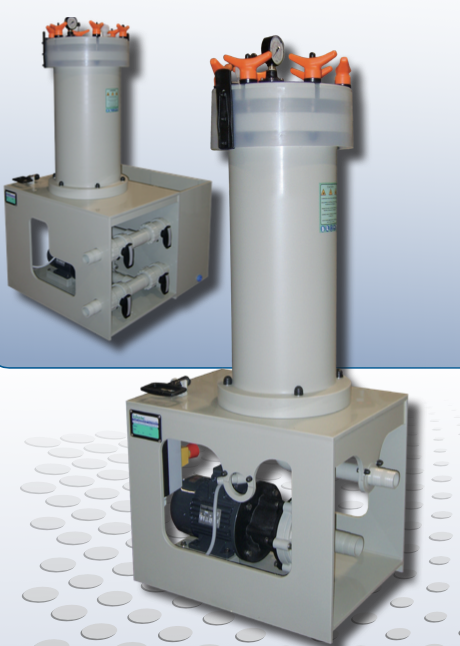 Ventajas:Facil operativa y larga vida Posibilidad de cambiar elemento filtrante en misma cámara filtrante Intercambiable: Bomba magnética/sello mecánico (Evolute) Garantia 3 años en la camara filtrante Características:Cuerpo filtro nonobloc PP Tapa abatible con sistema de cierre rápido, mediante tirantes articulados Bomba magnética y sello mecánico Base robusta en PP, con soportes para guiado de tubería de envio al filtro Versión con cuba auxiliar para tratamiento carbón en polvo Versión a discos: Disco filtro D205/32 mm Mejor distribución del flujo en el interior de la cámara filtrante • Tmax de trabajo 70° C con 3 Bar de presión 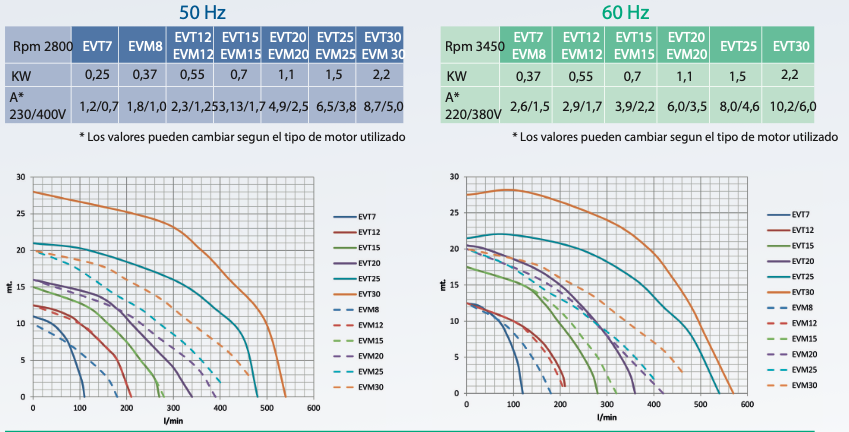 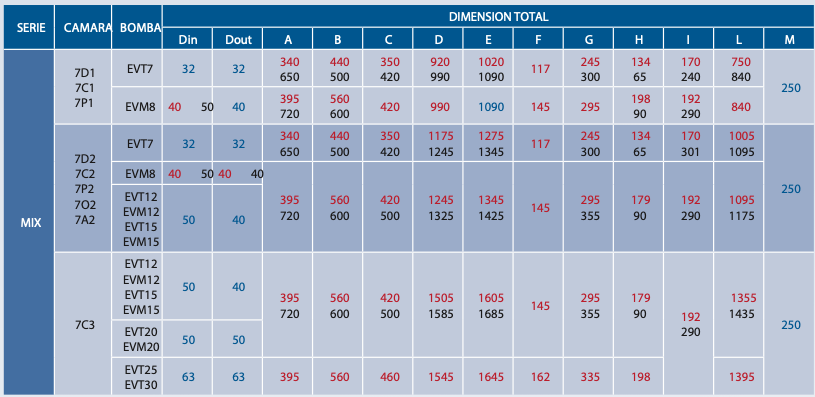 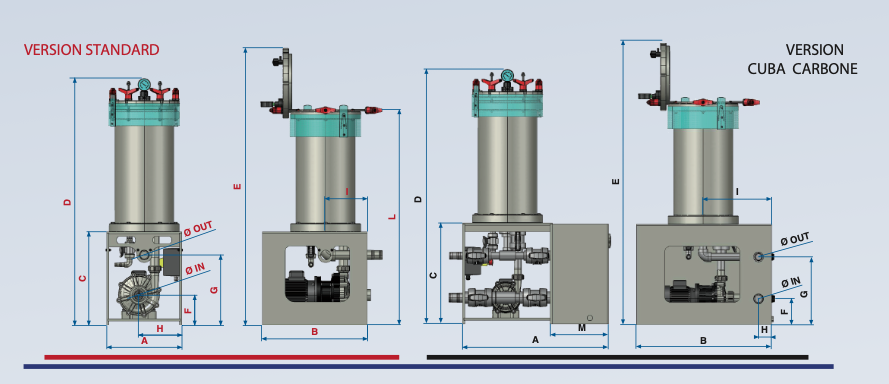 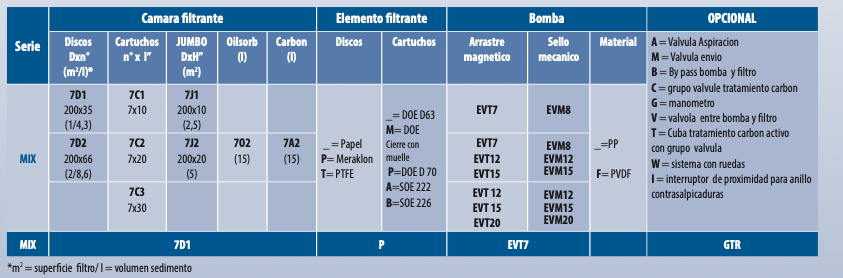 